Задания дистанционного обучения ДООП "Дизайн" 2 классЗанятия проводятся по расписанию, задания отправляются через мессенджеры WhatsApp и Viber. Уроки истории искусств проводятся через видеоконференцию Zoom.Тема недели: "Шрифты и Шрифтовые композиции"﻿Шрифт важный и интересный инструмент в руках дизайнера. Шрифт неотъемлемая часть дизайна, ведь сами буквы являются маленькими изображениями или картинками, которые по-разному воспринимаются людьми.Правильно подобранный шрифт составляет с изображением единую композицию.На этой неделе мы выполним две шрифтовые композиции.Изучение особенностей написания шрифта русская вязь. Выполнение шрифтовой композиции "Весна".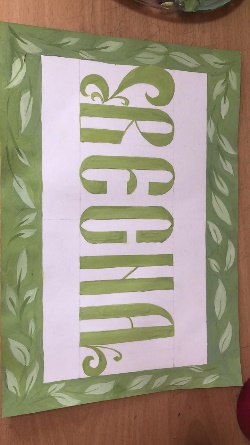 Леттеринг. Изучение шрифтов. Изучение особенностей составления шрифтовых композиций. Выполнение практической работы. Выбираем фразу, разрабатываем несколько вариантов композиции, лучший вариант прорабатываем детально, дополняем декоративными элементами. Выполняем работу в материале.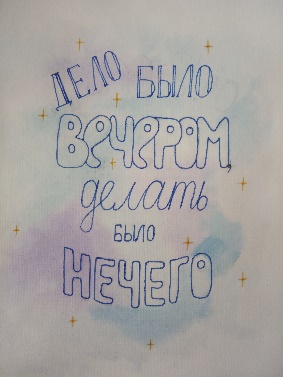 Дополнительное задание. Выполнение набросков "Вид из окна"История искусств. "Искусство Италии Раннего Возрождения. Архитектура Раннего Возрождения".Выполненные задания дети отправляют в группы или в ЛС.